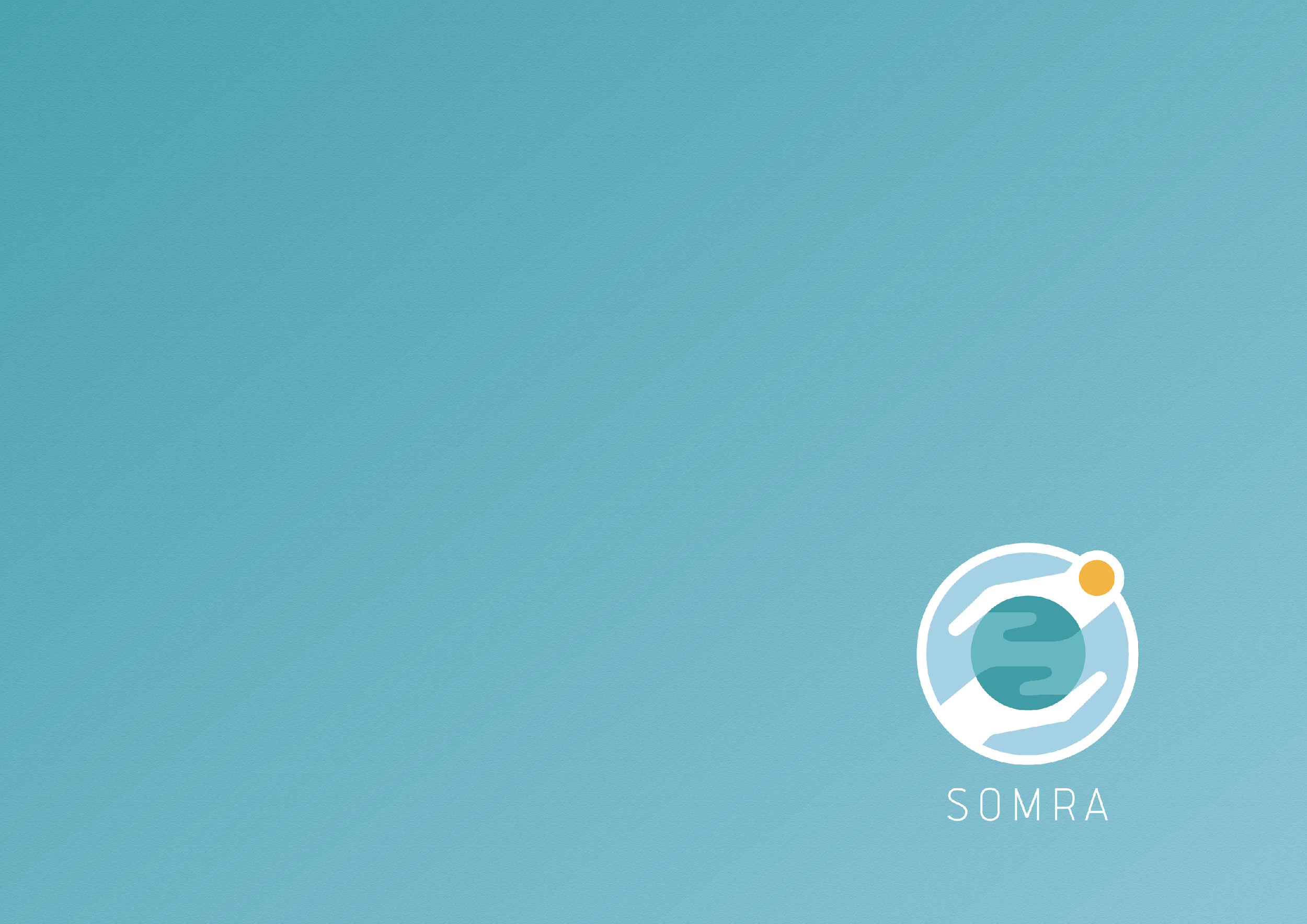 Υποενότητα 1: Δια ζώσης περιβάλλονΥποενότητα 2: Αυτόνομο διαδικτυακό περιβάλλον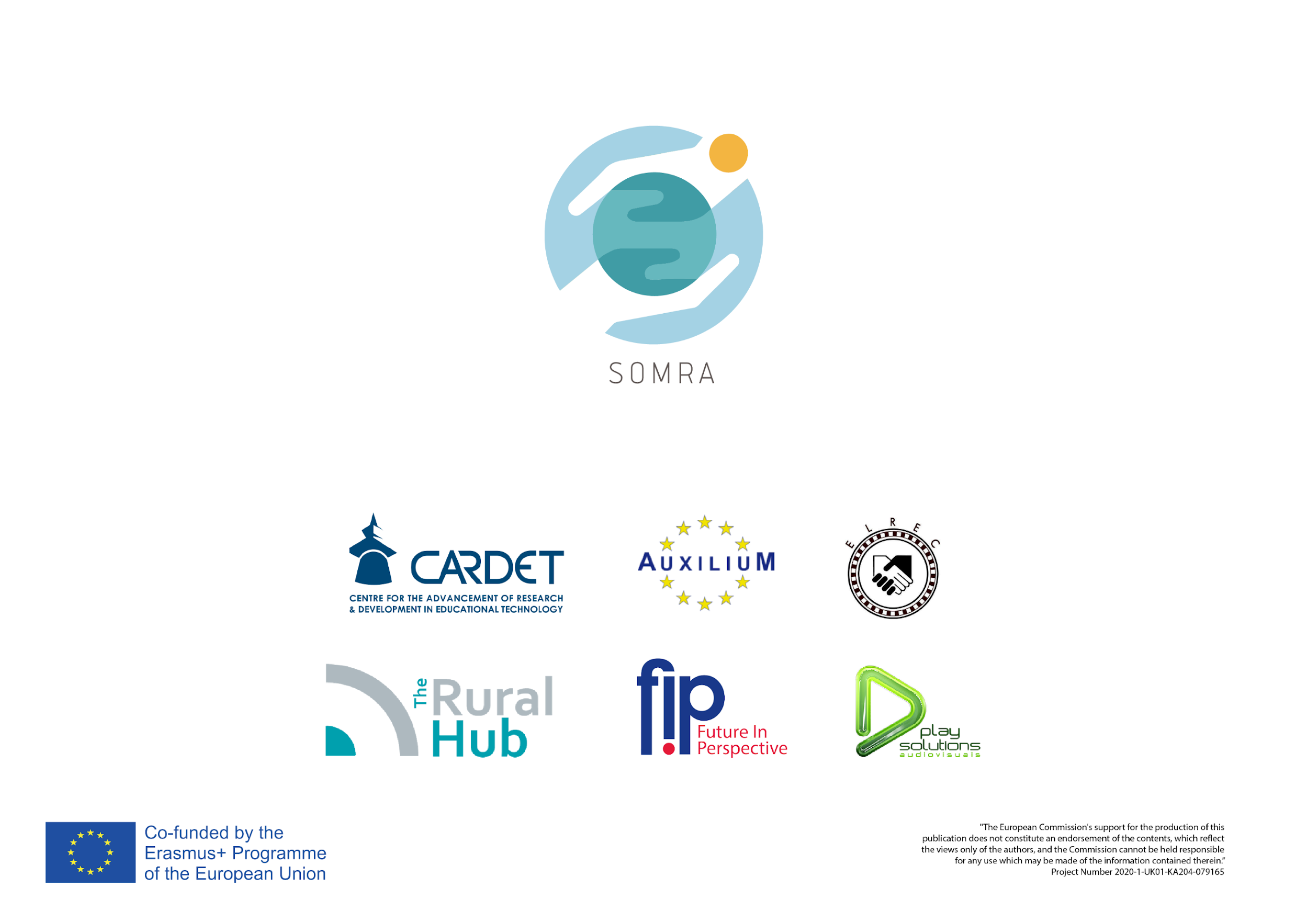 Περιγραφή μαθησιακών δραστηριοτήτωνΧρόνος (λεπτά)Απαιτούμενα υλικά/ εξοπλισμόςΑξιολόγησηΈναρξη εργαστηρίου:Καλωσόρισμα, εισαγωγή, παρουσίαση της ατζένταςΔραστηριότητα 1: Τι είναι μάθησηΣύντομη θεωρητική εισήγηση σχετικά με το τι είναι η μάθηση σε βασικό επίπεδο. Πότε, τι και πώς μαθαίνουν οι άνθρωποι; Επισκόπηση των πλαισίων μάθησης (τυπικά, άτυπα, μη τυπικά), του περιεχομένου μάθησης (γνώσεις, δεξιότητες, γλώσσα, κίνηση, συμπεριφορές, κουλτούρα, αξίες) και των στυλ μάθησης (κατευθυνόμενα, αυτοκατευθυνόμενα, ενεργητικά/εστιασμένα, ακούσια, μέσω παρατήρησης, μέσω εμπειρίας, μέσω θεωρίας)Σύντομη άσκηση για την περιγραφή των μαθησιακών διαδικασιών σε τρία παραδείγματα, στα οποία οι εκπαιδευόμενοι θα πρέπει να μαντέψουν το τι (μαθησιακό περιεχόμενο), το πού (μαθησιακό περιβάλλον) και το πώς (τρόπος μάθησης).  5 λεπτά10 λεπτάΧώρος κατάρτισης με εξοπλισμό πληροφορικής,Πίνακας παρουσιάσεων και μαρκαδόροι, Φύλλο εγγραφής,Στυλό και υλικό σημειώσεων για τους συμμετέχοντεςPPPΟι συμμετέχοντες θα συμμετέχουν σε όλες τις ομαδικές δραστηριότητεςΔραστηριότητα 2: Αρχίζοντας από το μηδέν; Ζητείται από τους εκπαιδευόμενους να προβληματιστούν σχετικά με μερικές από τις δικές τους μαθησιακές εμπειρίες και να τις συζητήσουν σε ζευγάρια.  Οι προτροπές στο PPP είναι οι εξής: Σκεφτείτε κάτι που μάθατε......από την οικογένειά σας...εντελώς μόνοι σας...από φίλους ...από δάσκαλο ή μέντορα...από ένα βιβλίο...από μια τηλεοπτική εκπομπή ή ταινία...από την παρατήρηση κάποιου...που ήταν πραγματικά δύσκολος...που ήταν πραγματικά εύκολο...για το οποίο είστε πολύ περήφανοι.15 λεπτάΧώρος κατάρτισης με εξοπλισμό πληροφορικής,Πίνακας παρουσιάσεων και μαρκαδόροι, Φύλλο εγγραφής,Στυλό και υλικό σημειώσεων για τους συμμετέχοντεςPPPΟι συμμετέχοντες θα συμμετέχουν σε όλες τις ομαδικές δραστηριότητεςΔραστηριότητα 3: Ομαδική συζήτησηΣε ένα ομαδικό πλαίσιο, οι μαθητές θα πρέπει τώρα να συζητήσουν τα ακόλουθα:- Η μάθηση είναι εύκολη για μένα όταν...- Η μάθηση είναι δύσκολη για μένα όταν...Κατά τη διάρκεια της συζήτησης, θα πρέπει να σκεφτούν το μαθησιακό περιεχόμενο, το μαθησιακό περιβάλλον και το μαθησιακό στυλ που προτιμούν.15 λεπτάΧώρος κατάρτισης με εξοπλισμό πληροφορικής,Πίνακας παρουσιάσεων και μαρκαδόροι, Φύλλο εγγραφής,Στυλό και υλικό σημειώσεων για τους συμμετέχοντεςPPPΟι συμμετέχοντες θα συμμετέχουν σε όλες τις ομαδικές δραστηριότητεςΔραστηριότητα 4: Μαθησιακά στυλΔιευκόλυνση της μάθησης: γνωρίστε τον εαυτό σας και το μαθησιακό σας στυλΗ ομάδα θα πρέπει να παρακολουθήσει μαζί ένα βίντεο σχετικά με τα μαθησιακά στυλ: https://www.youtube.com/watch?v=_IopcOwfsoU   Στη συνέχεια, η ομάδα συζητά ποιο(α) μαθησιακό(α) στυλ(α) τους ταιριάζει(ουν) καλύτερα. Ο εκπαιδευτής θα πρέπει να προσπαθήσει να τους βοηθήσει να κάνουν συνδέσεις με την προηγούμενη συζήτηση, όπου οι συμμετέχοντες ανέφεραν πώς, πότε και τι βρίσκουν εύκολο ή δύσκολο να μάθουν. Οι συμμετέχοντες θα έχουν την ευκαιρία να κάνουν μια αυτοαξιολόγηση, ποιος μαθησιακός τύπος είναι ο δικός τους, στη φάση της αυτόνομης μάθησης μετά τη δια ζώσης συνεδρία.15 λεπτάΧώρος κατάρτισης με εξοπλισμό πληροφορικής για όλους τους συμμετέχοντες,Πίνακας παρουσιάσεων και μαρκαδόρους,Στυλό και υλικό σημειώσεων για τους συμμετέχοντεςPPPΟι συμμετέχοντες θα συμμετέχουν σε όλες τις ομαδικές δραστηριότητεςΔραστηριότητα 5: ΚίνητραΟ εκπαιδευτής συνοψίζει εν συντομία όσα συζητήθηκαν σε αυτή τη συνεδρία και ρωτά τους εκπαιδευόμενους αν έχουν χάσει κάτι         ΓΙΑΤΙ μαθαίνουμεΓια να καλύψουμε τα πράγματα που πρέπει να μάθουμε και όσα θέλουμε να μάθουμε, χρειαζόμαστε κίνητρο. Ο εκπαιδευτής ρωτά τους εκπαιδευόμενους τι τους παρακινεί να ξεκινήσουν και να συνεχίσουν.Υπάρχουν ορισμένα παραδείγματα οπτικοποιημένα στο PPP (κείμενο στις σημειώσεις).  10 λεπτάΧώρος κατάρτισης με εξοπλισμό πληροφορικής για όλους τους συμμετέχοντες,Πίνακας παρουσιάσεων και μαρκαδόρους,Στυλό και υλικό σημειώσεων για τους συμμετέχοντεςPPPΟι συμμετέχοντες θα συμμετέχουν σε όλες τις ομαδικές δραστηριότητεςΔραστηριότητα 6: Μαθησιακό πλάνο Ο εκπαιδευτής ρωτά αν οι συμμετέχοντες χρησιμοποιούν ήδη στρατηγικές μάθησης. Ο εκπαιδευτής κάνει μια σύντομη εισαγωγή σχετικά με το τι είναι ένα μαθησιακό πλάνο, καλύπτοντας τη βασική δομή (στόχοι, ορόσημα/υποστόχοι, ενέργειες για την επίτευξη των ορόσημων) και εξηγώντας ότι οι μαθησιακοί στόχοι πρέπει να είναι SMART (συγκεκριμένοι, μετρήσιμοι, εφικτοί, σχετικοί, χρονικά περιορισμένοι). Ο εκπαιδευτής μπορεί να δείξει παραδείγματα μαθησιακών πλάνων, όπως το παρεχόμενο υπόδειγμα.  10 λεπτάΚλείσιμο εργαστηρίουΟ εκπαιδευτής αφιερώνει 5 λεπτά, για να ενημερώσει για την προηγούμενη άσκηση. Πώς αισθάνθηκαν οι συμμετέχοντες; Βρήκαν την άσκηση χρήσιμη;Ο εκπαιδευτής θα πρέπει να απαντήσει σε τυχόν ανοιχτές ερωτήσειςΟ εκπαιδευτής δίνει μια προοπτική και οδηγίες για τη φάση της αυτόνομης μάθησης10 λεπτάΧώρος κατάρτισης με εξοπλισμό πληροφορικής για όλους τους συμμετέχοντες,Πίνακας παρουσιάσεων και μαρκαδόρους,Στυλό και υλικό σημειώσεων για τους συμμετέχοντεςPPPΟι συμμετέχοντες θα συμμετέχουν σε όλες τις ομαδικές δραστηριότητεςΣυνολική διάρκεια υποενότητας1,5 ώρεςΑυτόνομη άσκηση διαδικτυακής μάθησηςΜάθετε το μαθησιακό σας στυλ, κάνοντας ένα διαδικτυακό κουίζ:- Πηγαίνετε στο www.google.com- Αναζητήστε «ποιο είναι το μαθησιακό μου στυλ»- Συμπληρώστε ένα ή δύο από τα προτεινόμενα κουίζ (υπάρχουν πολλές ευκαιρίες που μπορείτε να χρησιμοποιήσετε δωρεάν και χωρίς να δώσετε κανένα από τα προσωπικά σας δεδομένα)Δοκιμάστε διαφορετικά στυλ μάθησης. Δημιουργήστε το δικό σας μαθησιακό πλάνο, χρησιμοποιώντας το πρότυπο ή δημιουργώντας το δικό σας, π.χ. νοητικός χάρτης 60 λεπτάΣυσκευή με πρόσβαση στο διαδίκτυο (υπολογιστής, φορητός υπολογιστής, tablet, έξυπνο τηλέφωνο)Συνολική διάρκεια υποενότητας1 ώρα